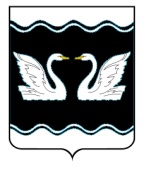 АДМИНИСТРАЦИЯ ПРОЛЕТАРСКОГО СЕЛЬСКОГО ПОСЕЛЕНИЯ КОРЕНОВСКОГО РАЙОНАПОСТАНОВЛЕНИЕот 07.10.2015                                                                                                                        № 187хутор  Бабиче-Кореновский О внесении изменений в постановление администрации Пролетарского сельского поселения Кореновского района от 16 февраля 2015 года № 42 «О формировании, ведении и утверждении ведомственного перечня муниципальных услуг и работ, оказываемых и выполняемых муниципальными бюджетными учреждениями Пролетарского сельского поселения Кореновского района»В соответствии с постановлением главы администрации (губернатора) Краснодарского края от 24 августа 2015 года № 780 «О внесении изменений в постановление главы администрации (губернатора) Краснодарского края от 22 января 2015 года №28 «О формировании, ведении и утверждении ведомственных перечней государственных услуг и работ, оказываемых и выполняемых государственными учреждениями Краснодарского края»  п о с т а н о в л я ю:	1. Внести в приложение к постановлению от 16 февраля 2015 года № 42 «О формировании, ведении и утверждении ведомственного перечня муниципальных услуг и работ, оказываемых и выполняемых муниципальными бюджетными учреждениями Пролетарского сельского поселения Кореновского района» следующие изменения:1.1. в подпункте 3 пункта 3 слово «отдельных» исключить;1.2. подпункт 9 пункта 3 изложить в следующей редакции «9) наименование показателей, характеризующих качество» (в соответствии с показателями, характеризующими качество, установленными в базовом (отраслевом) перечне государственных и муниципальных услуг и работ, а при их отсутствии или в дополнение к ним -  показателями, характеризующими качество, установленными органом, осуществляющим полномочия учредителя)»;1.3. подпункт «11» пункта 3  изложить в следующей редакции:«11) реквизиты нормативных правовых актов Российской Федерации, Краснодарского края, являющихся основанием для включения муниципальной услуги или работы в ведомственный перечень или внесения в ведомственный перечень, а также электронные копии таких актов.»; 1.4. абзац второй пункта 7 изложить в следующей редакции: 2«Ведомственные перечни, сформированные в соответствии с настоящим Порядком, размещаются на официальном сайте по размещению информации о государственных и муниципальных учреждениях (www.bus.gov.ru) и на едином портале бюджетной системы Российской Федерации (www.budget.gov.ru) в информационно-телекоммуникационной сети «Интернет» в порядке, установленном Министерством финансов Российской Федерации, а также на официальных сайтах в информационно-телекоммуникационной сети «Интернет» администрации Пролетарского сельского поселения Кореновский район.». 2. Общему отделу администрации  Пролетарского сельского поселения Кореновского района (Гвоздева) обнародовать настоящее постановление в установленных местах и разместить  на официальном сайте администрации Пролетарского сельского поселения Кореновского района в информационно-телекоммуникационной сети «Интернет».3. Постановление вступает в силу со дня его подписания.Глава Пролетарского сельского поселения			   Кореновского района						          М.И. Шкарупелова